ΧΑΤΖΗΠΑΤΕΡΕΙΟ  Κ.Α.Σ.Π.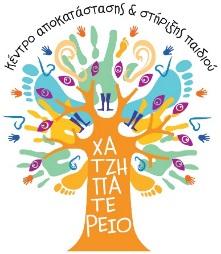 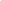 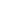 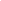 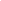 Πιστοποιημένος Φορέας Παροχής Υπηρεσιών Κοινωνικής ΦροντίδαςΗροδότου 1, 14451 Μεταμόρφωση Αττικής 
 Τηλ. 2102826913, 2102828995, 2102825622 
web site:  www.kasp.gr    e-mail: ike@kasp.gr  /  grammateia@kasp.gr  ΑΓΓΕΛΙΑ ΓΙΑ ΕΙΔΙΚΟ ΠΑΙΔΑΓΩΓΟ ΣΤΟ ΙΔΡΥΜΑ ΚΟΙΝΩΝΙΚΗΣ ΕΡΓΑΣΙΑΣΤο Ίδρυμα Κοινωνικής Εργασίας με το διακριτό τίτλο «Χατζηπατέρειο ΚΑΣΠ» είναι ένα από τα πιο εξειδικευμένα κέντρα στο τομέα της αποκατάστασης παιδιών με εγκεφαλική παράλυση με ιστορία 50 χρόνων. ΑΠΑΙΤΟΥΝΤΑΙ ΚΑΘΗΚΟΝΤΑ ΚΙ ΑΡΜΟΔΙΟΤΗΤΕΣ:Το αντικείμενο της συγκεκριμένης θέσης περιλαμβάνει:Οργάνωση τάξης 8-10 μαθητών με Εγκεφαλική παράλυση και συνοδά προβλήματαΟργάνωση, κατάρτιση, υλοποίηση Εξατομικευμένου Εκπαιδευτικού ΠρογράμματοςΣύνταξη γραπτής Αναφοράς Προόδου των μαθητώνΣυνεργασία με τη Διεπιστημονική ΟμάδαΣυνεργασία με τους γονείς-κηδεμόνεςΟργάνωση ψυχαγωγικών δράσεων εκπαιδευτικού χαρακτήραΑΠΑΡΑΙΤΗΤΑ ΠΡΟΣΟΝΤΑΤίτλος Σπουδών Παιδαγωγικής ΣχολήςΜεταπτυχιακός Τίτλος Σπουδών με εξειδίκευση στην Ειδική Αγωγή1-3 χρόνια προϋπηρεσία σε αντίστοιχη θέση Εξαιρετικές οργανωτικές και συντονιστικές ικανότητες.Έμπνευση, δημιουργικότητα, διάθεση προσφοράς, κοινωνική ευαισθητοποίησηΆριστη ικανότητα επικοινωνίας γραπτά και προφορικά.Καλή γνώση Αγγλικών και Microsoft Office.Προσαρμοστικότητα, ικανότητα εργασίας σε συνθήκες πίεσης χρόνου, ομαδικότητα, πρωτοβουλία, εστίαση στο αποτέλεσμα.ΔΕΞΙΟΤΗΤΕΣ:Άριστες επικοινωνιακές δεξιότητεςΔέσμευση στις ανθρωπιστικές αξίες Οι ενδιαφερόμενοι παρακαλούνται να στείλουν το βιογραφικό τους σημείωμα στο  hr@kasp.gr  